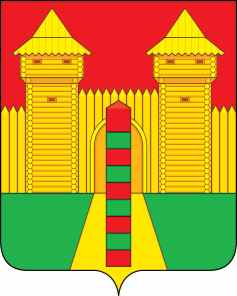 АДМИНИСТРАЦИЯ  МУНИЦИПАЛЬНОГО  ОБРАЗОВАНИЯ «ШУМЯЧСКИЙ  РАЙОН» СМОЛЕНСКОЙ  ОБЛАСТИРАСПОРЯЖЕНИЕот 29.09.2023г. № 255-р        п. ШумячиВ соответствии с Федеральными законами  от 06.10.2003 № 131-ФЗ «Об общих принципах организации местного самоуправления в Российской Федерации», от 27.07.2010  № 190-ФЗ «О теплоснабжении», п.5 Правил предоставления коммунальных услуг собственникам и пользователям помещений в многоквартирных домах и жилых домов, утвержденных постановлением Правительства Российской Федерации от 06.05.2011 № 354, Уставом муниципального образования «Шумячский район» Смоленской области, на основании анализа подробного прогноза погоды1. Теплоснабжающим организациям, обеспечивающим теплоснабжение потребителей тепловой энергии, с «02» октября 2023 года начать отопительный период 2023-2024 гг., обеспечив первоочередное поэтапное включение образовательных организаций, объектов здравоохранения и социального обслуживания с круглосуточным пребыванием людей.2. Подключение жилого фонда, административных и прочих зданий начинать не позднее дня, следующего за днем окончания 5-дневного периода, в течение которого среднесуточная температура наружного воздуха ниже 8 градусов Цельсия.3. Организациям, осуществляющим обслуживание внутридомовых систем теплоснабжения, организовать круглосуточное дежурство аварийных бригад в период подачи теплоносителя на объекты жилья и социальной сферы.4. Разместить, настоящее распоряжение на официальном Интернет – сайте Администрации муниципального образования «Шумячский район» Смоленской области и Государственной информационной системе жилищно-коммунального хозяйства.5. Обеспечить опубликование настоящего постановления в средствах массовой информации.Контроль за исполнением настоящего распоряжения оставляю за  собой.О начале отопительного сезона2023/2024 гг.  И.п. Главы муниципального образования «Шумячский район» Смоленской областиГ.А. Варсанова